ΦΥΣΙΚΗ  ΑΓΩΓΗ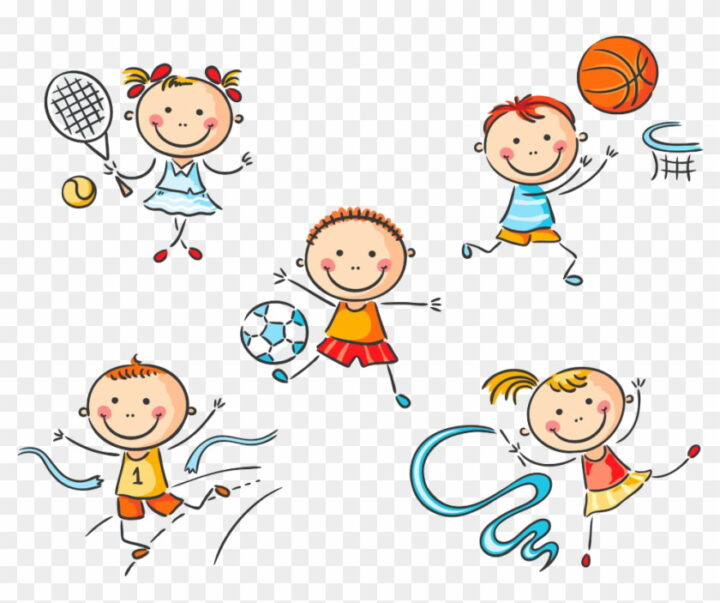 Εκπαιδευτικός: Κυριακή ΑργυροπούλουEmail: kiriaki_a@hotmail.com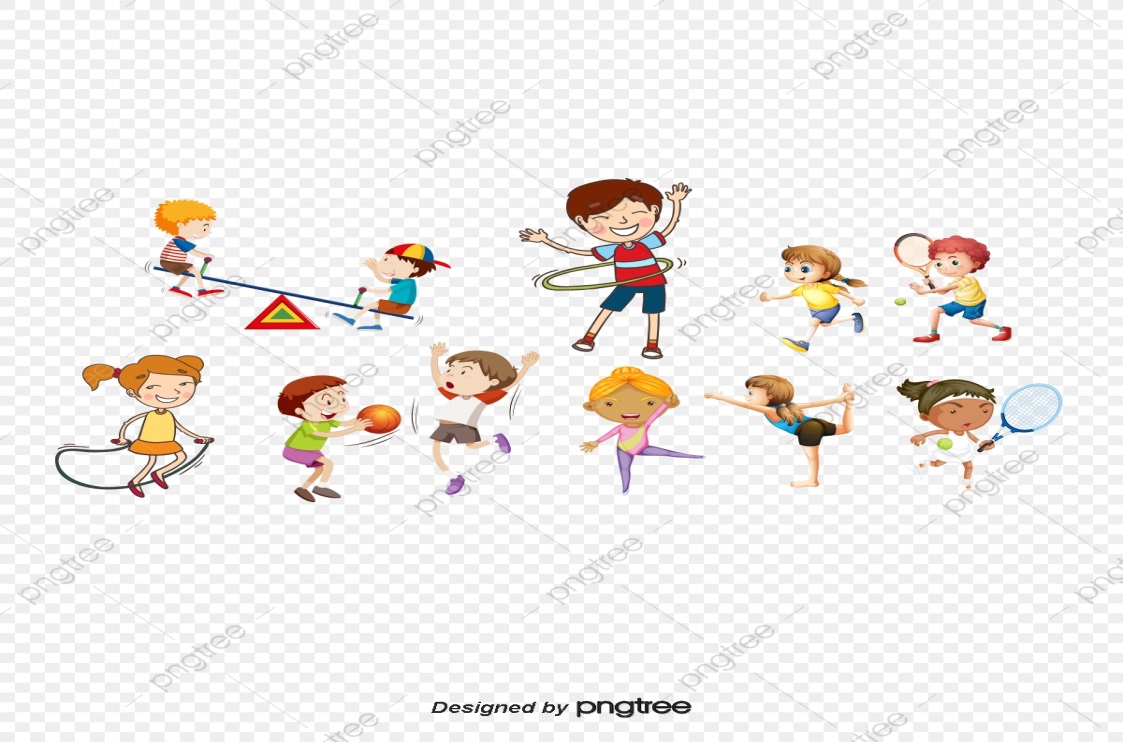 ΔΡΑΣΤΗΡΙΟΤΑ 1ηΑσκήσεις για μικρούς σε σταθερή θέσηΣτόχοι: αδρή κινητικότητα  , μίμηση, ψυχαγωγίαΥλικά  που θα χρειαστούν:Παροχή internetΗ/ΥΟθόνη προβολήςΟδηγίες:Θα παρακολουθήσετε μια σειρά από απλές ασκήσεις για όλο το σώμα που επαναλαμβάνονται πολλές φορές. Έτσι ακόμα και αν δεν προλάβετε την πρώτη επανάληψη της άσκησης,  θα μπορέσετε να συνεχίσετε! Κάτω δεξιά θα μπορείτε να βλέπετε ποια άσκηση ακολουθεί.Το βιντεάκι έχει την παρακάτω μορφή.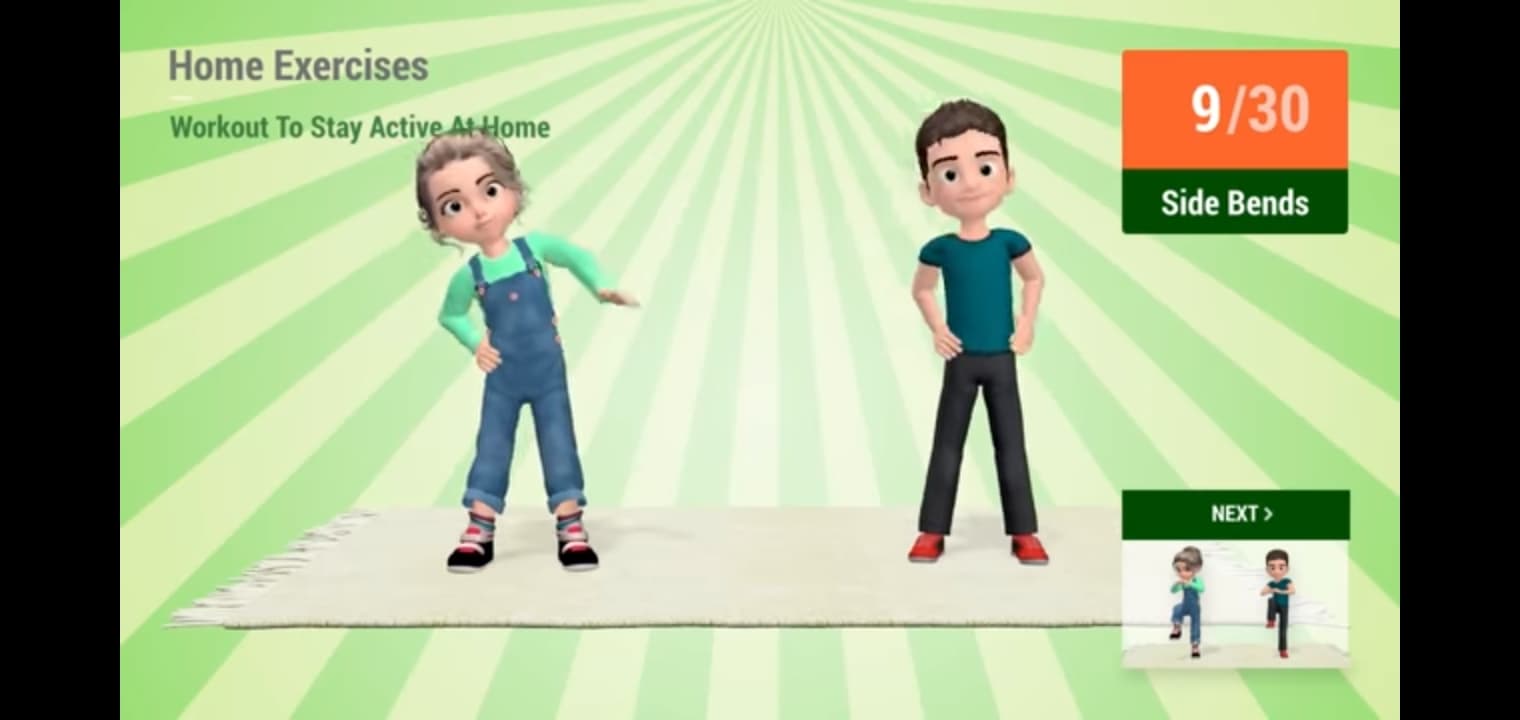 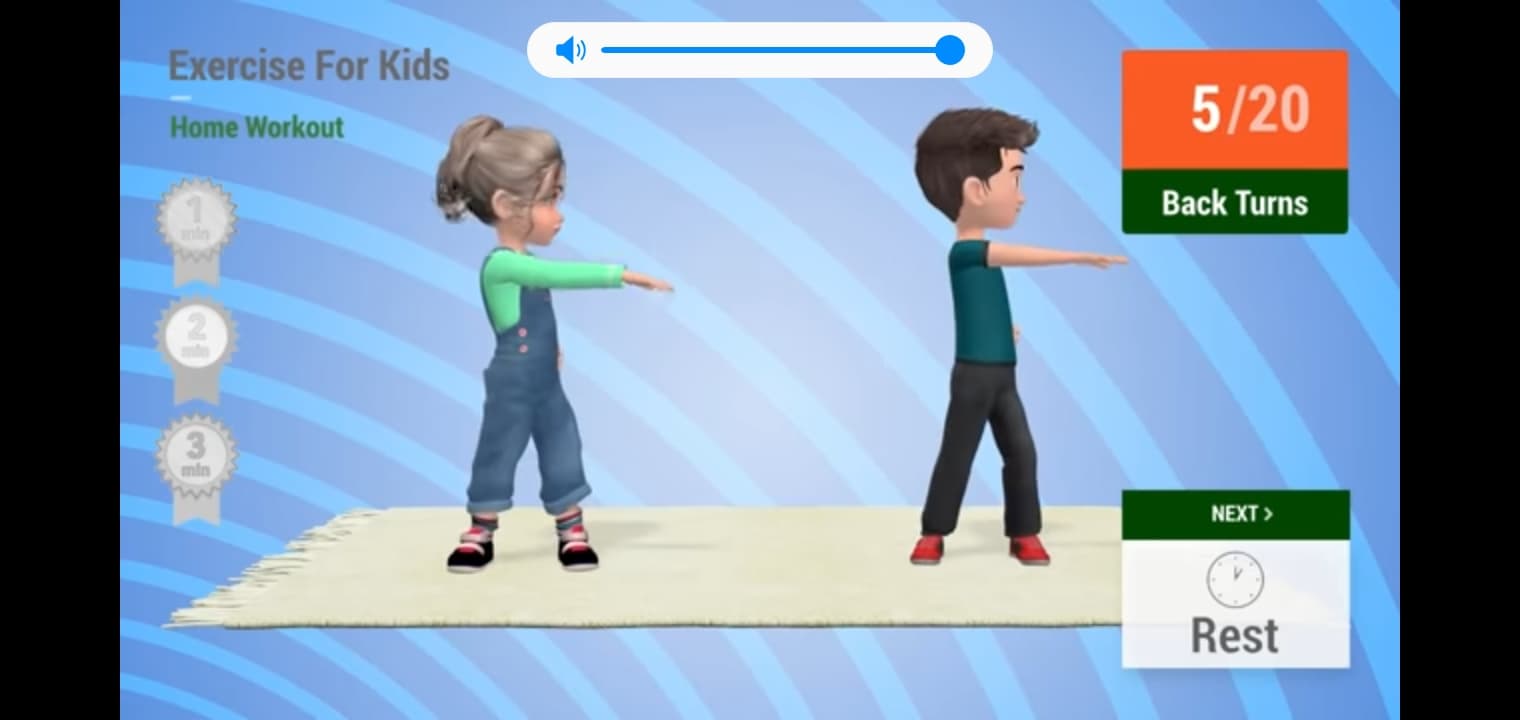 Ακολουθήστε τον παρακάτω ιστότοποhttps://www.youtube.com/watch?v=OoG005_yvQgΔΡΑΣΤΗΡΙΟΤΑ 2η Παιχνίδι: «Καυτή πατάτα»Στόχοι: Αύξηση δεξιότητας χεριώv,  ικανότητα εγρήγορσης, ψυχαγωγία.Υλικά που θα χρειαστούν: Ένα άθραυστο πιάτο( ή μια μπάλα ή μια σβούρα) και ένα ¨φασουλοσάκουλο¨ (ή μια μπάλα  ελαφριά) .Οδηγίες: Κάθεστε όλοι σε κύκλο. Ο ένας από τον κύκλο στρίβει το πιάτο όρθιο ενώ το σακουλάκι ( η ¨καυτή πατάτα¨) δίνεται από παίκτη σε παίκτη πολύ γρήγορα σαν να καίγονται τα χέρια του. Μόλις πέσει το πιάτο , αυτός που κρατάει την ¨καυτή¨ πατάτα βγαίνει. Το παιχνίδι συνεχίζεται μέχρι να μείνει μόνο ένας παίκτης, ο νικητής!!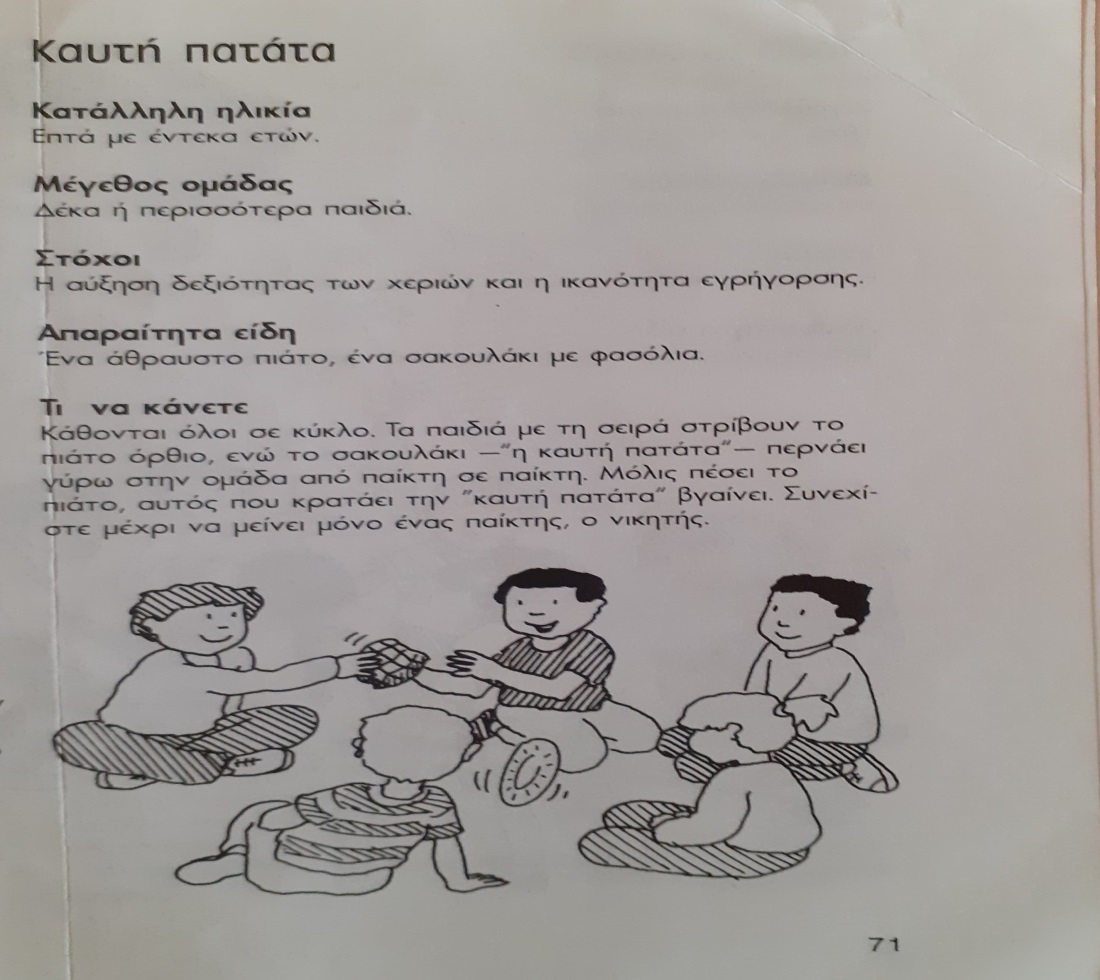 Καλή διασκέδαση!!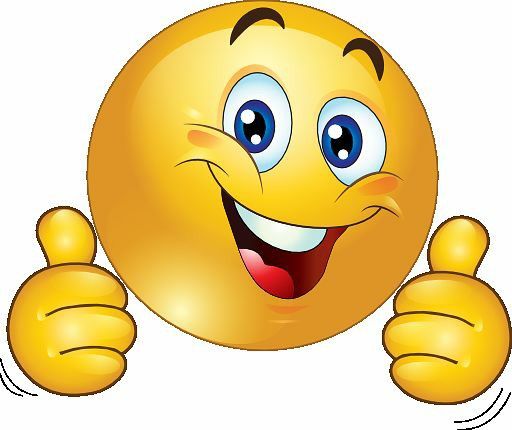 Με πολλή αγάπηΗ γυμνάστρια σας     κ. ΚυριακήΒιβλιογραφία: Όξλυ Κλαίρ.(1997) Παιχνίδια στην αυλή ή στην τάξη.ΑΘΗΝΑ: Εκδόσεις Πατάκη 